东阳市木雕竹编红木产业专项扶持资金    管理办法（修订版）(征求意见稿)    为实现“木雕家居千亿产业”发展目标，推动木雕竹编红木产业高质量发展，结合我市产业发展的实际，特制订木雕竹编红木（以下简称木雕红木）产业专项扶持资金管理办法。第一条  专项扶持资金来源及用途专项扶持资金来源是我市木雕竹编红木企业上一年度地方综合贡献。专项扶持资金用于以下几个方面：（一）规下企业升规提档奖励（二）新增地方贡献奖励（三）超亿元企业奖励（四）木材经销商交易奖励 （五）鼓励技术改造带动智能化转型（六）无偿使用“东”字集体商标第二条  使用原则严格执行国家有关法律、行政法规和会计准则等制度，坚持公开、公正、公平、科学、规范、效率和突出重点、专款专用的原则。第三条  奖励和补助范围及标准（一）规下企业升规提档奖励对首次月度、年度新升规的企业分别奖励20万元、15万元，对第二年仍报送统计年、月报的，再奖励10万元。（二）新增地方贡献奖励规上企业增加值及利润形成的地方综合贡献额以上一个年度为基数（不足25万元的，按25万元计算），增长幅度在6%（含）以内，给予新增地方综合贡献额25%奖励；增长幅度在6%-12%（含）的，给予新增地方综合贡献额50%奖励；增长幅度在12%-20%（含）的，给予新增地方综合贡献额75%奖励，增长幅度在20%以上的，给予新增地方综合贡献额100%奖励。以上（一）（二）项除首次月度、年度上规奖励20万元、15万元外，实行从高不重复奖励。（三）超亿元企业奖励对纳入统计年度应税销售收入首次超过1亿元企业，给予一次性奖励50万元；首次超过2亿元企业，给予一次性奖励80万元；首次超过3亿元企业，给予一次性奖励100万元。（四）木材经销商交易奖励注册地在东阳、按实际销售额开具增值税发票的限上木材贸易企业，受票单位为规上或列入年度规上培育（当年销售收入不低于1500万元）的我市木雕红木生产企业，且受票单位上报产值大于开票金额的，给予发票开具金额（不含税）0.5%的奖励。(五）鼓励技术改造带动智能化转型大力支持企业开展智能化改造。对当年申报时间内设备投资300万元以上，或者设备投资200万以上且设备加土建投资超过500万元，并及时纳入统计口径的规上企业投资项目，按设备投资额的10%给予奖励。单个项目奖励当年度最高不超过2000万元（项目可分年度申请奖励，但最长不超过3年）。上述奖励超过企业当年地方综合贡献部分可在下一年度兑现，以此类推，可连续兑现三年。（六）无偿使用“东”字集体商标规上或列入规上培育企业，遵守《东阳市民营企业发展联合会“ ”集体商标使用管理规则》和《东阳市民营企业发展联合会“  ”集体商标使用管理规则》，符合集体商标使用条件，在办理相关手续、取得浙江省木雕红木家具产品质量检测中心出具的合格产品《检测报告》的，在其产品上或销售时可无偿使用“ ”和“  ”集体商标。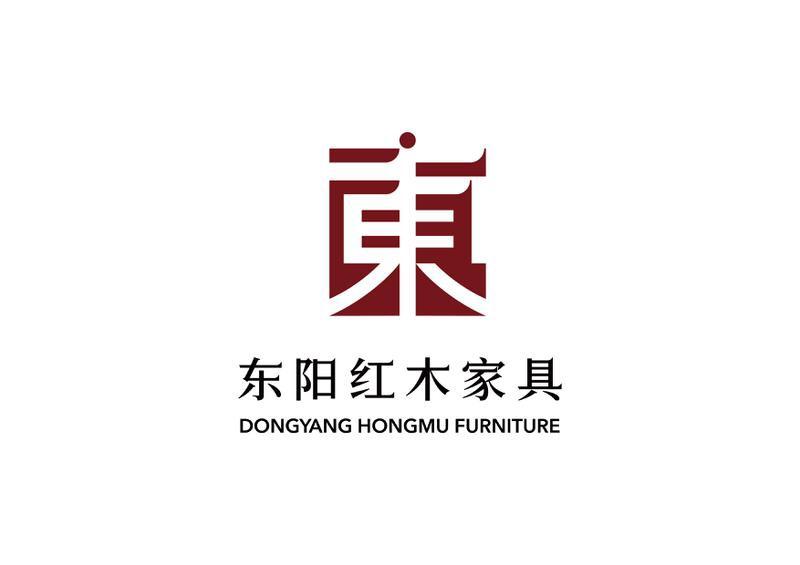 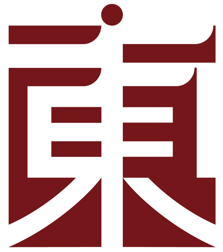 第四条  除本办法规定的补助奖励政策外，木雕红木企业同时可择优享受工业企业的其它补助奖励政策。第五条   附则1.本办法中对企业的各项奖励补助，以不超过该企业当年地方综合贡献部分为限（当年新办企业升规提档奖励除外）。企业发生安全生产、环境污染等重大责任事故和重大群体性劳资纠纷事件，未完成效评值申报、拖欠税费以及其他严重税收违法，因产品质量、侵权等违法行为受到行政处罚，以及企业亩产效益综合评价为D类的，不能享受本办法中的扶持政策。2.本办法自2024年1月1日起执行，政策有效期三年，由市市场监督管理局和市财政局负责解释。